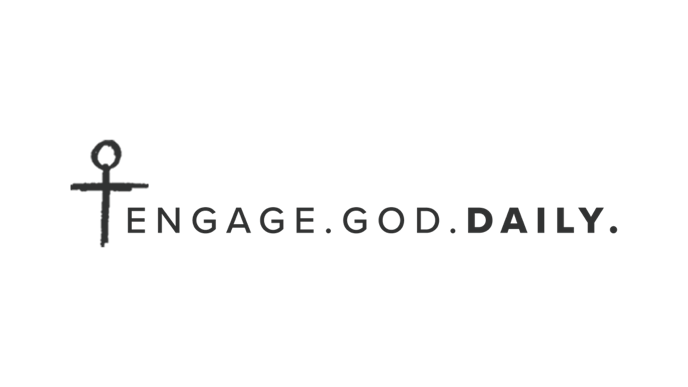 Poder SobrenaturalHistorias del Evangelio de MarcosAutor Lisa SchefflerSemana 11 | Capítulo 11Resumen del Capítulo 11:Faltan días para la crucifixión cuando Jesús entra en Jerusalén en Marcos 11. En este capítulo no solo somos testigos de su entrada entre los gritos de la multitud, sino de varios enfrentamientos con los líderes religiosos judíos en los atrios del templo.Día 1LeeMarcos 11:1-8 (NVI) 11 Cuando se acercaban a Jerusalén y llegaron a Betfagué y a Betania, junto al monte de los Olivos, Jesús envió a dos de sus discípulos 2 con este encargo: «Vayan a la aldea que tienen enfrente. Tan pronto como entren en ella, encontrarán atado un burrito, en el que nunca se ha montado nadie. Desátenlo y tráiganlo acá. 3 Y, si alguien les dice: “¿Por qué hacen eso?”, díganle: “El Señor lo necesita, y en seguida lo devolverá”».4 Fueron, encontraron un burrito afuera en la calle, atado a un portón, y lo desataron. 5 Entonces algunos de los que estaban allí les preguntaron: «¿Qué hacen desatando el burrito?» 6 Ellos contestaron como Jesús les había dicho, y les dejaron desatarlo. 7 Le llevaron, pues, el burrito a Jesús. Luego pusieron encima sus mantos, y él se montó. 8 Muchos tendieron sus mantos sobre el camino; otros usaron ramas que habían cortado en los campos. Estudia Lee Zacarías 9:9 y compara con Marcos 11:1-8. ¿Que notaste? ¿Cómo está Jesús cumpliendo la profecía?Se sabía que los reyes entraban en las ciudades con esplendor, especialmente durante la coronación o después de una batalla victoriosa. Es posible que hayan montado un carro tirado por cuatro caballos o incluso elefantes y hayan estado acompañados por tropas. Si bien Jesús entra como rey, su enfoque es humilde: no está acompañado por soldados y cabalga sobre un pollino prestado. Esto no solo enfatiza la humildad de Jesús como rey, sino que también refleja la naturaleza del reino de Dios (compara Mateo 21:10)ReflexionaN.T. Wright nos ayuda a reflexionar sobre esta escena:“No extiendes capas en el camino, ¡especialmente en el polvoriento y pedregoso Medio Oriente!, para un amigo, o incluso para un miembro mayor respetado de tu familia. Lo haces por la realeza. Y no cortas ramas de los árboles, o follaje de los campos, para saludarlos en las calles solo porque te sientes algo eufórico; lo haces porque estás dando la bienvenida a un rey.En los próximos capítulos, de hecho, Marcos nos mostrará lo que Jesús quiso decir cuando, en el capítulo 10, redefinió radicalmente la realeza. Este no debe ser el tipo de realeza al que Israel o el resto del mundo estaban acostumbrados. Pero el pasaje ya plantea preguntas para nosotros en nuestro propio seguimiento de Jesús y lealtad a él. ¿Estamos listos para poner nuestra propiedad a su disposición, para obedecer sus órdenes incluso cuando nos desconciertan? ¿Estamos listos para salir de nuestro camino para honrarlo, encontrando en nuestras propias vidas los equivalentes de mantos para extender en el camino delante de él, y ramas para agitar para hacer de su llegada una verdadera fiesta? ¿O hemos domesticado y trivializado tanto nuestro compromiso cristiano, nuestra devoción al mismo Jesús, que lo consideramos simplemente como alguien que nos ayuda a través de las diversas cosas que queremos hacer de todos modos, alguien que nos brinda experiencias religiosas reconfortantes?”Jesús es nuestro Salvador, y también es nuestro Rey. Es a él a quien le debemos nuestra completa lealtad. ¿Cómo se ve entregarle nuestra lealtad?OraOra por tu respuesta al Rey Jesús. Pídele al Espíritu que te revele qué capas y ramas metafóricas podrías extender ante él para mostrar tu compromiso con él.Día 2LeeMarcos 11:7-11 (NVI) 7  Le llevaron, pues, el burrito a Jesús. Luego pusieron encima sus mantos, y él se montó. 8 Muchos tendieron sus mantos sobre el camino; otros usaron ramas que habían cortado en los campos. 9 Tanto los que iban delante como los que iban detrás gritaban:—¡Hosanna! —¡Bendito el que viene en el nombre del Señor! 10 —¡Bendito el reino venidero de nuestro padre David!—¡Hosanna en las alturas!11 Jesús entró en Jerusalén y fue al templo. Después de observarlo todo, como ya era tarde, salió para Betania con los doce.Estudia ¿Qué significa “¡Hosanna!” Morna Hooker explica: “Es la transliteración de una frase hebrea que significa ‘salvar ahora’; en el siglo I dC presumiblemente los judíos lo habrían entendido como un llamamiento a Dios para que salvara a su pueblo de la dominación extranjera. Marcos, sin embargo, parece entenderlo como un grito de alabanza”. Lee el Salmo 118:25-26 para ver los versículos que inspiraron a la multitud.Algunos antecedentes históricos nos ayudan a entender la respuesta de la gente y sus probables expectativas de Jesús. A principios del siglo II a. C., Judea estaba gobernada por los seléucidas de Siria. Su gobierno se volvió especialmente cruel con el ascenso al poder de Antíoco Epífanes, quien profanó el templo como medio para oprimir al pueblo. En 167 a. C. Matatías inició una rebelión al matar al representante de Antíoco. La rebelión fue encabezada por los hijos de Matatías, Judas “Macabeo” (“el martillo”) y Simón. Después de la muerte de Judas, Judea obtuvo la independencia política bajo Simón, quien continuó al frente de las operaciones militares para liberar a toda Judea y Jerusalén. Más tarde purificó el templo y encabezó una procesión de celebración con gritos de alabanza, palmas, música y cantos porque un gran enemigo había sido aplastado y expulsado de Israel. Cómo hace eco la escena de Marcos 11 de la jubilosa procesión mecionanda aqui?Reflexiona Esta escena inicia una sección del Evangelio de Marcos que se centrará en el templo (11:1-12:44). Quedará claro que Dios está haciendo algo nuevo al juzgar las actividades en el templo y declarar a Jesús como el nuevo templo, el lugar en la tierra donde se encuentra con Dios.Gombis nos ayuda a ver cómo encaja esta escena en el Evangelio de Marcos y explica el final extraño y anticlimático de esta entrada aparentemente triunfal en Jerusalén: “Si bien este episodio a menudo se considera como 'la entrada triunfal', Marcos difícilmente lo retrata como triunfante. En todo caso, es altamente subversivo y anticlimático. Después de hacer los preparativos y luego entrar en medio de una gozosa aclamación, Jesús simplemente entra, mira a su alrededor y se va”.Gombis cree que Jesús está subvirtiendo las expectativas de los discípulos y la multitud. “Las hazañas heroicas de los asmoneos dieron forma a la imaginación judía del primer siglo, ya que el pueblo estaba nuevamente bajo el dominio extranjero, esta vez por parte de los romanos. Anhelaban una figura heroica que tuviera el carisma para liderar una fuerza de combate para expulsar a los romanos y liberar a la nación, purificando la tierra de la contaminación de los extranjeros, tal como lo hicieron Judas y sus hermanos dos siglos antes. Las esperanzas de los discípulos también fueron moldeadas por estas figuras legendarias, ya que estaban anticipando que Jesús de alguna manera se convertiría en esta figura heroica que sería el agente de la redención espectacular de Dios para su pueblo. Pero la narrativa de Marcos subvierte estas esperanzas en todo momento.”Deberíamos preguntarnos, ¿qué esperamos de Jesús? ¿Están esas expectativas en línea con quién es realmente nuestro Señor y Salvador? ¿Estamos dispuestos a abrazar el camino de la cruz como lo hizo Jesús?OraGarland nos da una idea que puede ayudarnos a guiar nuestras oraciones hoy: “Si aclamamos a Jesús, debemos aclamarlo como el que viene a morir por nuestros pecados, no como el que viene a darnos gloria. Debemos aclamarlo como el que da su vida por el reino de Dios, no como el que establece el reino de David.”Día 3LeeMarcos 11:12-19 (NVI) 12 Al día siguiente, cuando salían de Betania, Jesús tuvo hambre. 13 Viendo a lo lejos una higuera que tenía hojas, fue a ver si hallaba algún fruto. Cuando llegó a ella solo encontró hojas, porque no era tiempo de higos. 14 «¡Nadie vuelva jamás a comer fruto de ti!», le dijo a la higuera. Y lo oyeron sus discípulos.15 Llegaron, pues, a Jerusalén. Jesús entró en el templo y comenzó a echar de allí a los que compraban y vendían. Volcó las mesas de los que cambiaban dinero y los puestos de los que vendían palomas, 16 y no permitía que nadie atravesara el templo llevando mercancías. 17 También les enseñaba con estas palabras: «¿No está escrito:»“Mi casa será llamada
  	  casa de oración para todas las naciones”? Pero ustedes la han convertido en “cueva de ladrones”». 18 Los jefes de los sacerdotes y los maestros de la ley lo oyeron y comenzaron a buscar la manera de matarlo, pues le temían, ya que toda la gente se maravillaba de sus enseñanzas.19 Cuando cayó la tarde, salieron de la ciudad.Estudia Aunque estamos dividiendo este pasaje en partes, observa que Marcos 11:12-25 es otra intercalación o “sándwich”, con la historia de Jesús maldiciendo una higuera (versículos 12-14, 20-25) envuelta alrededor las actividad del templo (versículos 15-19). No se puede interpretar una acción sin la otra. Gombis hace esta conexión: “En el episodio anterior, Jesús había visitado el templo, miró a su alrededor brevemente y se fue (versículo 11). De la misma manera que el Dios de Israel visita a su pueblo para inspeccionar sus frutos antes de dictar sentencia (ver Isaías 5:2), Jesús examina el templo y descubre que se ha convertido en un lugar de corrupción, y lo juzga.”Aunque la historia de la higuera aparece también en el Evangelio de Mateo, solo Marcos señala que mientras el árbol estaba lleno de hojas, “no era tiempo de higos”. ¿Por qué Jesús esperaría encontrar fruto en el árbol si no era la temporada para ello? Esta es la opinión de Gombis: “Lo más probable es que Marcos señale la condición del templo: se ve bien por fuera, pero no hay frutos. Además, las declaraciones de Marcos sobre el tiempo y las estaciones en este pasaje son significativas. En el versículo 11, Jesús salió del templo porque "ya era tarde", señalando la realidad de que el juicio de Dios ya se ha dictado, ahora es demasiado tarde. Aquí no es temporada de higos, pero no importa porque Dios puede aparecer cuando quiera para determinar la condición de su pueblo. El Señor ha venido a su templo, y no está listo.”Lee Isaías 56:1-8. Garland nos ayuda a comprender por qué Jesús pudo haber citado Isaías 56:7: “Mi casa será llamada casa de oración para todas las naciones” (versículo 17). “Dios no planeó que el templo se convirtiera en un santuario nacional para Israel. Isaías 56:1-8 contiene la promesa de Dios de bendición para todos los que puedan pensar que están excluidos de la salvación de Dios: el extranjero que se ha unido al pueblo (56:3), el eunuco (56:4, a quien no se le permitió entrar en el templo, según las normas de Dt 23,1), y los desterrados de Israel (Is 56,8). La mayoría asumió que Isaías 56 hablaba de un futuro distante, ¡pero Jesús espera que se cumpla ahora!”ReflexionaA lo largo de los siglos, las acciones de Jesús han sido llamadas “Jesús limpiando el templo”. Tanto Gombis como Garland preguntan por qué.Una pregunta clave que debe hacerse es ¿por qué Jesús intentaría reformar o purificar algo que predice, sin mucha angustia, que pronto será destruido (13:2)? La mejor respuesta es que no tiene la intención de reformar el templo. Jesús ha sido aclamado como profeta. Los profetas no se limitan a hacer anuncios; también se involucran en acciones proféticas para comunicarse. Jesús aparece en el templo como un profeta carismático y representa gráficamente el rechazo de Dios al culto del templo y su próxima destrucción. Si bien las acciones pueden hablar más fuerte que las palabras, no siempre son tan claras.”Jesús no está ‘reformando’ o ‘limpiando’ el templo sino más bien deteniendo su funcionamiento. Esta es una parábola representada, que simboliza el juicio de Dios sobre el templo... El templo ya no desempeñaba el papel para el que Dios lo había diseñado, sino que se había corrompido. No era el lugar de la tierra donde la gente se encontraba con Dios. Jesús es el nuevo templo, y las personas conocen y encuentran a Dios a través de él y al pertenecer a las comunidades de sus seguidores.”Ora¡Alabado sea Dios por lo que logró a través de Jesús! “En los días de Jesús, el templo se había convertido en un símbolo nacionalista que solo servía para dividir a Israel de las naciones. Si se convirtiera en lo que Dios pretendía, “una casa de oración para todas las naciones”, los muros tendrían que derrumbarse. De hecho, los muros pronto se derrumbarán y las barreras se romperán. Cuando Jesús muere, el velo del templo se rasga de arriba abajo y un gentil confiesa que es el Hijo de Dios (15:38-39).Día 4LeeMarcos 11:19-25 (NVI) Por la mañana, al pasar junto a la higuera, vieron que se había secado de raíz. 21 Pedro, acordándose, le dijo a Jesús:—¡Rabí, mira, se ha secado la higuera que maldijiste!22 —Tengan fe en Dios —respondió Jesús—. 23 Les aseguro que, si alguno le dice a este monte: “Quítate de ahí y tírate al mar”, creyendo, sin abrigar la menor duda de que lo que dice sucederá, lo obtendrá. 24 Por eso les digo: Crean que ya han recibido todo lo que estén pidiendo en oración, y lo obtendrán. 25 Y cuando estén orando, si tienen algo contra alguien, perdónenlo, para que también su Padre que está en el cielo les perdone a ustedes sus pecados. EstudiaJesús vuelve a la higuera y se seca completamente en un solo día. Cuando Pedro toma nota de ello, la respuesta de Jesús es algo desconcertante si las sacas del contexto. Jesús ha interrumpido las actividades en el templo y en Marcos 13 lo escucharemos predecir su destrucción. Esa predicción se cumplirá unas pocas décadas después. Garland explica los comentarios de Jesús como anunciando un nuevo orden. “El nuevo orden se basa en la fe en Dios (11:22) que supera obstáculos insuperables (11:23), está sostenido por la gracia (11:24) y se caracteriza por el perdón (11:25).”“La conexión entre la higuera seca y la discusión sobre la oración en los vv. 22-25 puede no ser inmediatamente clara para los lectores de Marcos. Sin embargo, cuando pensamos en la función del templo, la relación se enfoca. Los discípulos pueden estar preguntándose cómo pueden orar si el templo está muerto por dentro y bajo el juicio de Dios. De hecho, se suponía que el templo era un lugar de oración para todas las naciones, el lugar donde el cielo y la tierra se unían y donde podían encontrar a Dios. Si realmente no es mejor que un montón de escombros sin vida, ¿entonces qué?”ReflexionaA menudo escuchamos estos versículos sacados de contexto. Se nos dice que si tuviéramos fe, podríamos mover montañas. ¿Cuántos de nosotros hemos orado para que se muevan las “montañas” (lo que sea que eso signifique para nosotros) y luego nos preguntamos por qué no lo hicieron? Tal vez sea porque estamos tratando estos versos como polvo de hadas en Peter Pan de Disney. Rociamos las palabras de Jesús con pensamientos felices sobre lo que queremos y creemos que desear lo suficiente será la diferencia entre volar y caer. Leer las palabras de Jesús en contexto nos ayudará a entender.En primer lugar, podemos regocijarnos porque Dios escucha y contesta las oraciones de su pueblo que ora con fe genuina. No importa si las oraciones se ofrecen desde dentro del templo. Ahora oramos en el nombre de Jesús. Sin embargo, la montaña en este contexto no representa cualquier oración. Entonces, ¿qué representa?Gombis piensa que la montaña en el v. 23 se refiere al monte del templo. Como hemos visto en este pasaje, se ha convertido en un lugar de injusticia y opresión del pueblo de Dios. “Si el pueblo de Dios ora para que se elimine la carga de la injusticia, serán escuchados y Dios actuará en su nombre”. La voluntad de Dios es que su reino se extienda por toda la tierra. Cuando oremos por eso, y por las fuerzas que se levantan contra el conocimiento de él para ser arrojadas al mar, él responderá.OraOra para que se haga la voluntad de Dios en tu vida, en tu comunidad y en el mundo. Ore para que el evangelio salga y que la gente llegue a conocer a Jesús. Ore para que las fuerzas de la injusticia y la opresión sean derribadas y que cualquier impedimento para que la gente entre a la presencia de Dios sea arrojado al mar.Día 5LeeMarcos 11:27-33 (NVI) 27 Llegaron de nuevo a Jerusalén, y mientras Jesús andaba por el templo, se le acercaron los jefes de los sacerdotes, los maestros de la ley y los ancianos.28 —¿Con qué autoridad haces esto? —lo interrogaron—. ¿Quién te dio autoridad para actuar así?29 —Yo voy a hacerles una pregunta a ustedes —replicó él—. Contéstenmela, y les diré con qué autoridad hago esto: 30 El bautismo de Juan, ¿procedía del cielo o de la tierra?  Respóndanme.31 Ellos se pusieron a discutir entre sí: «Si respondemos: “Del cielo”, nos dirá: “Entonces, ¿por qué no le creyeron?” 32 Pero, si decimos: “De la tierra”…» Es que temían al pueblo, porque todos consideraban que Juan era realmente un profeta. 33 Así que le respondieron a Jesús:—No lo sabemos.—Pues yo tampoco les voy a decir con qué autoridad hago esto.EstudiaNota cómo Jesús responde a los líderes religiosos en el versículo 29. En Marcos, aquellos que se acercan a Jesús con hostilidad nunca reciben respuestas directas o pruebas incontrovertibles de él. Como es su costumbre, Jesús aquí rechaza a sus adversarios con su propia pregunta.”Los líderes religiosos se vieron a sí mismos como autorizados por el cielo para gobernar el templo de Dios y ahora temen perder el control de las multitudes. “Jesús, un extraño, está usurpando su poder. Pero deben abstenerse de llevar a cabo su plan contra él debido a su popularidad. Son un grupo inteligente que no patea a la gente mientras están despiertos. Para librarse de esta amenaza y desacreditar sus pretensiones mesiánicas, solicitarán la ayuda del gobernador romano para sentenciarlo a muerte, muerte por crucifixión.”ReflexionaJesús no está evadiendo su pregunta original, sino más bien obligándolos a enfrentar la respuesta al presentarles todo el caso. Los está guiando a pensar a través de la lógica divina que se está desarrollando de acuerdo con las Escrituras, comenzando con Elías el precursor, identificado con Juan el Bautista en 9:12-13, quien llamó al pueblo de Dios a arrepentirse y prepararse para el venidero. Les pone la responsabilidad de considerar los eventos y discernir lo que Dios está haciendo.Para tener el tipo de fe que Jesús busca, debes discernir de las palabras y acciones de Jesús la fuente de su autoridad. En este punto de su ministerio, si no está claro quién envió a Jesús, la causa es la ceguera espiritual, no la falta de claridad de Jesús.OraJesús trastorna los sistemas religiosos que exaltan a los que están a cargo sobre Dios. No se puede seguir a Jesús sin humillarse ante él. Ora por una mayor humildad en tu caminar con Jesús.Regresa y reflexiona sobre todo Marcos 11. ¿Qué te está diciendo el Espíritu a través del Evangelio de Marcos?Supernatural PowerStories from Mark’s GospelLisa Scheffler, authorWeek 11 | Mark 11Chapter 11 Summary:Jesus’ crucifixion is days away as Jesus enters Jerusalem in Mark 11. In this chapter we not only witness his entry to the shouts of the crowd, but several confrontations with the Jewish religious leaders in the temple courts.Day 1ReadMark 11:1–8 (NIV) 11 As they approached Jerusalem and came to Bethphage and Bethany at the Mount of Olives, Jesus sent two of his disciples, 2 saying to them, “Go to the village ahead of you, and just as you enter it, you will find a colt tied there, which no one has ever ridden. Untie it and bring it here. 3 If anyone asks you, ‘Why are you doing this?’ say, ‘The Lord needs it and will send it back here shortly.’ ” 4 They went and found a colt outside in the street, tied at a doorway. As they untied it, 5 some people standing there asked, “What are you doing, untying that colt?” 6 They answered as Jesus had told them to, and the people let them go .7 When they brought the colt to Jesus and threw their cloaks over it, he sat on it. 8 Many people spread their cloaks on the road, while others spread branches they had cut in the fields. Study Read Zechariah 9:9 and compare to Mark 11:1–8. What do you notice? How is Jesus fulfilling prophecy?Read the Faithlife Study Bible note on Mark 11:5 for more insight into this scene. Think aboutN.T. Wright helps us reflect on this scene:“You don’t spread cloaks on the road—especially in the dusty, stony Middle East!—for a friend, or even a respected senior member of your family. You do it for royalty. And you don’t cut branches off trees, or foliage from the fields, to wave in the streets just because you feel some-what elated; you do it because you are welcoming a king.Over the next few chapters, in fact, Mark will show us what Jesus meant when, in chapter 10, he radically redefined kingship. This is not to be the sort of royalty that either Israel or the rest of the world were used to. But the passage already raises questions for us in our own following of Jesus and loyalty to him. Are we ready to put our property at his disposal, to obey his orders even when they puzzle us? Are we ready to go out of our way to honour him, finding in our own lives the equivalents of cloaks to spread on the road before him, and branches to wave to make his coming into a real festival? Or have we so domesticated and trivialized our Christian commitment, our devotion to Jesus himself, that we look on him simply as someone to help us through the various things we want to do anyway, someone to provide us with comforting religious experiences?”Jesus is our Savior, and he is also our King. It’s to him we owe our complete allegiance. What does it look like to give him that?PrayPray over your response to King Jesus. Ask the Spirit to reveal what metaphorical cloaks and branches you might spread before him to show your commitment to him.Day 2ReadMark 11:7–11 (NIV) 7 When they brought the colt to Jesus and threw their cloaks over it, he sat on it. 8 Many people spread their cloaks on the road, while others spread branches they had cut in the fields. 9 Those who went ahead and those who followed shouted, “Hosanna!” “Blessed is he who comes in the name of the Lord!”  10 “Blessed is the coming kingdom of our father David!” “Hosanna in the highest heaven!” 11 Jesus entered Jerusalem and went into the temple courts. He looked around at everything, but since it was already late, he went out to Bethany with the Twelve. Study What does “Hosanna!” mean? Morna Hooker explains, “It is the transliteration of a Hebrew phrase meaning ‘save now’; in the first century ad it would presumably have been understood by Jews as an appeal to God to save his people from foreign domination. Mark, however, seems to understand it as a shout of praise.”  Read Psalm 118:25–26 to see the verses that inspired the crowd. Some historical background helps us understand the people’s response and their likely expectations of Jesus. In the early second-century BC, Judea was ruled by the Seleucids from Syria. Their rule became especially cruel with the rise to power of Antiochus Epiphanes who defiled the temple as a means of oppressing the people. In 167 BC Mattathias initiated a rebellion by killing Antiochus’s representative. The rebellion was led by Mattathias’s sons, Judas “Maccabeus” (“the hammer”), and Simon. After Judas’ death, Judea gained political independence under Simon, who continued to lead military operations to liberate all of Judea and Jerusalem. He later purified the temple and led a celebratory procession with shouts of praise, palm branches, music and song because a great enemy had been smashed and driven out of Israel (see 1 Maccabees13:51–52). How does the scene in Mark 11 echo the jubilant procession of the Maccabees?Think about This scene begins a section of Mark’s Gospel that will center around the temple (11:1–12:44). It will become clear that God is doing something new by judging the activities in the temple and declaring Jesus as the new temple, the place on earth where God is encountered.Gombis helps us see how this scene fits into Mark’s Gospel and explains the strange, anti-climactic end of this seemingly triumphal entry into Jerusalem:“While this episode is often regarded as ‘the triumphal entry,’ Mark hardly portrays it as triumphant. If anything, it is highly subversive and anticlimactic. After making preparations and then entering to joyful acclamation, Jesus merely enters, looks around, and leaves.”Gombis believes that Jesus is subverting the expectations of the disciples and the crowd. “The heroic deeds of the Hasmoneans recorded in 1 Maccabees shaped the first-century Jewish imagination, as the people were once again under foreign domination, this time by the Romans. They longed for a heroic figure who had the charisma to lead a fighting force to drive out the Romans and liberate the nation, purifying the land from the pollution of foreigners, just as Judas and his brothers did two centuries prior. The disciples’ hopes were also shaped by these legendary figures, as they were anticipating that Jesus would somehow become this heroic figure who would be the agent of God’s spectacular redemption of his people. But Mark’s narrative subverts these hopes at every turn.”We should ask ourselves, what do we expect of Jesus and are those expectations in line with who our Lord and Savior really is? Are we willing to embrace the way of the cross the way Jesus did?PrayGarland gives us an insight that can help guide our prayers today, “If we hail Jesus, we must hail him as the one who comes to die for our sins, not as the one who comes to bring us glory. We must hail him as one who gives his life for the kingdom of God, not as the one who sets up the kingdom of David.”Day 3ReadMark 11:12–19 (NIV) 12 The next day as they were leaving Bethany, Jesus was hungry. 13 Seeing in the distance a fig tree in leaf, he went to find out if it had any fruit. When he reached it, he found nothing but leaves, because it was not the season for figs. 14 Then he said to the tree, “May no one ever eat fruit from you again.” And his disciples heard him say it. 15 On reaching Jerusalem, Jesus entered the temple courts and began driving out those who were buying and selling there. He overturned the tables of the money changers and the benches of those selling doves, 16 and would not allow anyone to carry merchandise through the temple courts. 17 And as he taught them, he said, “Is it not written: ‘My house will be called a house of prayer for all nations’? But you have made it ‘a den of robbers.’” 18 The chief priests and the teachers of the law heard this and began looking for a way to kill him, for they feared him, because the whole crowd was amazed at his teaching. 19 When evening came, Jesus and his disciples went out of the city. Study Although we’re breaking this passage into parts, notice that Mark 11:12–25 is yet another intercalation or “sandwich,” with the story of Jesus cursing a fig tree (verses12–14, 20–25) wrapped around his shutting down temple activity (verses 15–19). You can’t interpret either action without the other. Gombis makes this connection, “In the previous episode, Jesus had visited the temple, looked around briefly, and departed (verse 11). In the same way that the God of Israel visits his people to inspect their fruit before passing judgment (see Isaiah 5:2), Jesus examines the temple and discovers that it has become a place of corruption, and he renders his judgment on it.”Although the story of the fig tree appears also in Matthew’s Gospel, only Mark notes that while the tree was full of leaves, “it was not the season for figs.” Why would Jesus expect to find fruit on the tree if it was not the season for it? Here is Gombis’ take: “Mark is most likely pointing to the temple’s condition—it looks good on the outside, but there is no fruit. Further, Mark’s statements about time and seasons in this passage are significant. In verse 11, Jesus left the temple because ‘it was already late,’ pointing to the reality that God’s judgment has already been rendered—it is now too late. Here, it is not the season for figs, but it does not matter because God can show up whenever he desires to determine the condition of his people. The Lord has come to his temple, and it is not ready.”Read Isaiah 56:1–8. Garland helps us understand why Jesus might have quoted Isaiah 56:7, “My house will be called a house of prayer for all nations” (verse 17). “God did not plan for the temple to become a national shrine for Israel. Isaiah 56:1–8 contains God’ promise of blessing for all who might think they are excluded from God’s salvation: the foreigner who has joined himself to the people (56:3), the eunuch (56:4, who was not allowed to enter the temple, according to the regulations of Deut. 23:1), and the outcasts of Israel (Isa. 56:8). Most assumed that Isaiah 56 spoke of some distant future, but Jesus expects it to be fulfilled now!”Think aboutOver the centuries, Jesus’ actions have been called “Jesus cleansing the temple.” Both Gombis and Garland ask why.“A key question to ask is why Jesus would attempt to reform or purify something that he predicts, without any great anguish, will soon be destroyed (13:2)? The best answer is that he does not intend to reform the temple. Jesus has been acclaimed as a prophet. Prophets do not simply make announcements; they also engage in prophetic actions to communicate. Jesus appears in the temple as a charismatic prophet and graphically acts out God’s rejection of the temple cult and its coming destruction. While actions may speak louder than words, they are not always as clear.”“Jesus is not ‘reforming’ or ‘cleansing’ the temple but rather halting its operation. This is a performed parable, symbolizing God’s judgment on the temple…The temple was no longer playing the role for which God had designed it, but had become corrupt. It was not the place on earth where people encountered God. Jesus is the new temple, and people know and encounter God through him and by belonging to communities of his followers.”PrayPraise God for what he accomplished through Jesus! “In Jesus’ day the temple had become a nationalistic symbol that served only to divide Israel from the nations. If it were to become what God intended, “a house of prayer for all nations,” walls would have to crumble. Indeed, walls will soon collapse and barriers will be breached. When Jesus dies, the temple veil is split from top to bottom, and a Gentile confesses that he is the Son of God (15:38–39).Day 4Hear more insights that can help you understand and apply Mark 11 on the Pastors Pregame Podcast. New episodes every Thursday at CFhome.org/pregame or through Apple Podcasts.ReadMark 11:19–25 (NIV) 19 When evening came, Jesus and his disciples went out of the city. 20 In the morning, as they went along, they saw the fig tree withered from the roots. 21 Peter remembered and said to Jesus, “Rabbi, look! The fig tree you cursed has withered!” 22 “Have faith in God,” Jesus answered. 23 “Truly I tell you, if anyone says to this mountain, ‘Go, throw yourself into the sea,’ and does not doubt in their heart but believes that what they say will happen, it will be done for them. 24 Therefore I tell you, whatever you ask for in prayer, believe that you have received it, and it will be yours. 25 And when you stand praying, if you hold anything against anyone, forgive them, so that your Father in heaven may forgive you your sins.” StudyJesus returns to the fig tree and it is completely withered in only one day. When Peter makes note of it, Jesus’ reply is somewhat puzzling if you remove them from the context. Jesus has disrupted the activities at the temple and in Mark 13 we’ll hear him predict its destruction. That prediction will come to pass just a few decades later. Garland explains Jesus’ remarks as announcing a new order. “The new order is based on faith in God (11:22) that overcomes insurmountable odds (11:23), is sustained by grace (11:24), and is characterized by forgiveness (11:25).”“The connection between the withered fig tree and the discussion of prayer in vv. 22–25 may not be immediately clear to readers of Mark. When we think of the temple’s function, however, the relation comes into focus. The disciples may be wondering how they can pray if the temple is dead on the inside and under God’s judgment. The temple was indeed supposed to be a place of prayer for all the nations, the place where heaven and earth came together, and where they could encounter God. If it is really no better than a lifeless pile of rubble, then what?”Think aboutWe often hear these verses taken out of context. We are told that if we just had faith, we could move mountains. How many of us have prayed for “mountains” to move (whatever that means to us) and then wondered why they didn’t. Perhaps it’s because we’re treating these verses like pixie dust in Disney’s Peter Pan. We sprinkle Jesus’ words in with happy thoughts about what we want and believe that wishing hard enough will be the difference between flying and falling. Reading Jesus’ words in context will help us understand. First of all, we can rejoice because God hears and answers the prayers of his people who pray in genuine faith. It does not matter whether prayers are being offered from within the temple. We now pray in Jesus’ name. Yet the mountain in this context does not represent just any prayer. So what does it represent? Gombis thinks that the mountain in v. 23 refers to the temple mount. As we’ve seen in this passage, it is a become a place of injustice and oppression of God’s people. “If God’s people pray for the burden of injustice to be removed, they will be heard, and God will act on their behalf.”  God’s will is for his reign to spread into all the earth. When we pray for that, and for forces that rise up against the knowledge of him to be thrown into the sea, he will respond.PrayPray for God’s will to be done in your life, your community and the world. Pray for the gospel to go forth and for people to come to know Jesus. Pray that the forces of injustice and oppression will be torn down and that any impediment to people coming into God’s presence will be thrown into the sea.Day 5ReadMark 11:27–33 (NIV) 27 They arrived again in Jerusalem, and while Jesus was walking in the temple courts, the chief priests, the teachers of the law and the elders came to him. 28 “By what authority are you doing these things?” they asked. “And who gave you authority to do this?” 29 Jesus replied, “I will ask you one question. Answer me, and I will tell you by what authority I am doing these things. 30 John’s baptism—was it from heaven, or of human origin? Tell me!” 31 They discussed it among themselves and said, “If we say, ‘From heaven,’ he will ask, ‘Then why didn’t you believe him?’ 32 But if we say, ‘Of human origin’ …” (They feared the people, for everyone held that John really was a prophet.) 33 So they answered Jesus, “We don’t know.” Jesus said, “Neither will I tell you by what authority I am doing these things.” StudyNotice how Jesus answers the religious leaders in verse 29. In Mark, those who approach Jesus with hostility never receive direct answers or incontrovertible proofs from him. As is his custom, Jesus here fends off his adversaries with his own question.”The religious leaders saw themselves as licensed by heaven to rule over God’s temple and now fear losing control of the crowds. “Jesus, an outsider, is usurping their power. But they must hold off carrying out their plan against him because of his popularity. They are a savvy lot who do not kick people while they are up. To rid themselves of this threat and to debunk his messianic pretensions, they will enlist the help of the Roman governor to sentence him to death—death by crucifixion.”Think aboutJesus is not evading their original question but rather forcing them to face up to the answer that is staring them in the face by setting the whole case before them. He is leading them to think through the divine logic that is unfolding according to Scripture, beginning with Elijah the forerunner—identified with John the Baptist in 9:12–13—who called God’s people to repent and prepare themselves for the coming one. He puts the onus on them to reckon with events and discern what God is doing.To have the kind of faith that Jesus seeks, you must discern from Jesus’ words and actions the source of his authority. By this point in his ministry, if it’s not clear who sent Jesus, spiritual blindness, not a lack of clarity from Jesus, is the cause.PrayJesus upsets religious systems that exalt those in charge over God. You cannot follow Jesus without humbling yourself before him. Pray for greater humility in your walk with Jesus.Go back and reflect on all of Mark 11. What is the Spirit saying to you through Mark’s Gospel?.